The greatest hits of all time: the histories of dominant genera in the fossil recordRoy E. Plotnick Peter WagnerRRH: GREATEST HITS OF THE FOSSIL RECORDLRH: ROY E. PLOTNICK AND PETER WAGNERAbstract.— Certain taxa are noticeably common within collections, widely distributed, and frequently long-lived. We have examined these dominant genera as compared to rarer genera, with a focus on their temporal histories. Using occurrence data from the Paleobiology Database, we determined which genera belonging to six target groups ranked among the most common within each of 49 temporal bins based on occurrences. The turnover among these dominant taxa from bin-to-bin was then determined for each of these groups and all six groups pooled. Although dominant genera are only a small fraction of all genera, the patterns of turnover mimic those seen in much larger compilations of total biodiversity. We also found that differences in patterns of turnover at the top ranks among the higher taxa reflect previously documented comparison of overall turnover among these classes. Both dominant and non-dominant genera exhibit on average symmetrical patterns of rise and fall between first and last appearances. Dominant genera rarely begin at high ranks, but nevertheless tend to be more common when they first appear than non-dominant genera. Moreover, dominant genera rarely are in the Top 20 when they last appear, but still typically occupy more localities than non-dominant genera occupy in their last interval. The mechanism(s) that produce dominant genera remain unclear. Nearly half of dominant genera are the type genus of a family or subfamily. This is consistent with a simple model of morphological and phylogenetic diversification and sampling. Roy E. Plotnick, Earth and Environmental Sciences, University of Illinois at Chicago, 845 W.  Taylor St., Chicago, IL 60607 U.S.A.,E-mail: plotnick@uic.edu and Peter Wagner Earth and Atmospheric Sciences & School of Biological Sciences, University of Nebraska–Lincoln BESY 214, Lincoln, Nebraska, 68588-0340, U.S.A. E-mail: peterjwagner@unl.edu
Data available from the Dryad Digital Repository: https://doi.org/10.5061/dryad.8gd1653.Introduction A ubiquitous pattern in living and fossil data is the tendency for a small proportion of taxa to be abundant and for the overwhelming majority of taxa to be rare (Gaston 2010; ter Steege et al. 2013; Reddin et al. 2015; Hannisdal et al. 2017). McGill (2006) goes so far as to suggest that this is one of the few universal patterns in ecology. As pointed out by Gaston (2010), although abundant species comprise only a small fraction of the total richness in a community, they are dominant components of both terrestrial and marine ecosystems, in terms of both biomass and energy. Dominant species within communities thus greatly impact ecosystem function and potentially the survival of non-dominant species. In addition, there is a close relationship between global abundance and geographic distribution; widespread species also tend to be globally and locally abundant (Steenweg et al. 2018), although the association between local abundance and range is weaker (Bell 2001; Hannisdal et al. 2017). Gaston (2010) referred to species that were both abundant and widespread as naturally common. Widespread species, since they are frequently recorded, also tend to drive patterns in species richness (Reddin et al. 2015). How prevalent a taxon is in within a larger metacommunity probably has large effects on local community construction rules (Hubbell 1997) and might affect expected extinction risk (Solow 1993, 2005) or speciation potential (Etienne 2007), and the potential for frequent ecological impact (ter Steege et al. 2013). Ecologists are just beginning to address whether common species are fundamentally different from rare species. Reddin et al. (2015) suggest that common species may be ecological generalists, with their distribution controlled by relatively few and simple environmental variables. In contrast, they expect that rare species would be specialists responding to idiosyncratic environmental variables. In a study comparing spatial patterns of species richness variations within and among three higher taxa (intertidal macroalgae, mollusks and crustaceans in the United Kingdom), they find that the common species among all the three groups have similar richness patterns, whereas rare species do not, supporting the idea that common and rare species distributions have different controls.Widespread and abundant taxa, if they also possess fossilizable hard parts, should also dominate the fossil record (Hull et al. 2015). Plotnick and Wagner (2006) show that the ten most commonly occurring genera within gastropods, bivalves and brachiopods average about 13% of the occurrences for those taxonomic groups despite representing only about 0.6% of all genera. Within these three groups, the 100 most commonly occurring genera account for about 50% of all occurrences. Accordingly, the vast majority of genera occur in few or only one fossiliferous locality. Thus, occurrences of genera across communities and even metacommunities mimic common patterns of abundances of species within communities. Jablonski and Hunt (2006) determine that geographic range and species survivorship in Cretaceous mollusks was significantly rank correlated; more widespread species are longer lived. More recently. Hannisdal et al. (2017) point out that common species make up the majority of the fossil record. They suggest that changes in commonness, as documented by planktonic foraminifera, may be thus be more useful than shifts in richness as metrics of ecosystem responses to environmental change. Hull et al. (2015) propose that rarity of formerly abundant taxa is characteristic of mass extinctions. Similarly, because mass extinctions result in major reorganizations of ecosystems (Droser et al. 1997; Droser et al. 2000; Wagner et al. 2006; Christie et al. 2013; McGhee et al. 2013), we expect major changes in dominant taxa associated with these episodes. What is Meant by Common?.— There are challenges to examining common species in the fossil record. First, in synoptic databases, such as the Paleobiology Database (PaleoDB) that we utilize here, local abundance data is often unavailable. Less than a third of the PaleoDB occurrences used in this study have associated abundance information. Moreover, the nature of the abundance data is not always consistent: for example, counts are often available for one taxon but not for others. However, given the association between abundance and geographic range documented by other workers, it is safe to assume that taxa with large geographic ranges will also tend to be locally abundant. To a first approximation, therefore, common fossil taxa are those that are found at a large number of localities. Second, although there is qualitative recognition of when a taxon is common and when it is rare, there is no ecological or paleontological consensus on the criteria on for this or even a generally used term to refer to common taxa. For example, although Hannisdal et al. (2017) characterize taxa with high site occupancy on a global level as being common, they do not propose  a cutoff between common and not common. There is no obvious natural separation between common and less common taxa in the Paleobiology Database. Although the distribution of number of occurrences per taxon is heavily skewed, as shown in Plotnick and Wagner (2006), it is continuous and without natural breaks. For example, the cumulative proportion of occurrences versus rank for brachiopods in the Permian 3 bin is shown in Figure 1 (see also Supplementary Fig. 1). In this paper, we will use “dominant” to refer to genera that are responsible for a disproportionate share of occurrences within defined higher taxa in a particular time bin. We distinguish dominant from non-dominant taxa based on ranking of the genera by the number of occurrences in a temporal bin, with dominant genera ranking as either the top ten within a target class or top twenty for all six target classes combined. Although these divisions are arbitrary, they are a consistent way to make the separation (Fig. 1, Supplementary Fig. 1; Table 1). In addition, since only a relatively small fraction of all genera would be considered dominant under any criterion (Table 1; Plotnick and Wagner 2006), this division should capture the overall picture. Nevertheless, we also provide results using “top 5%” (for all taxa) and “top 10%” (for individual clades) as a criterion in two analyses as a sensitivity analysis. A third, and potentially the most contentious issue, is the nature of an occurrence in the PaleoDB, where “occurrence” is the recorded presence of a member of a species or genus at a fossiliferous locality or site (Buzas et al. 1982). Localities in the PaleoDB vary widely in their properties; some are closely sampled, temporally restricted, ecologically defined, and spatially discrete, whereas others can be very general in their stratigraphy, environment, and spatial location. Our approach does not assume that fossiliferous localities in the database are all equivalent as units of sampling or as macroecological entities. Instead, it assumes that there are no secular trends in the nature of the sites recorded. Thus, although Paleobiology Database occurrences almost certainly vary as units of space and ecology, there is no need to think that this might create any patterns or even that the range of variation greatly exceeds that of many modern ecological studies. This assumption should be tested as part of a future assessment of data quality in the PaleoDB.Occurrences and Occupancy.—An important related issue is the relationship of PaleoDB occurrences to the ecological concept of occupancy and its usage in paleontology. Bailey et al. 2014 defined occupancy as “the probability that the focal taxon occupies, or uses, a sample unit during a specified period of time during which the occupancy state is assumed to be static”. Both in ecology and paleontology, there is no set diagnosis for the sampling unit that can be repeated from one study to the next. As pointed out by Steenweg et al. 2018, the operational definition of occupancy, the proportion of sampling units where a species is found, is dependent on how the units are spatially and temporally delineated. In terms of space, patch occupancy refers to occupation of a discontinuous habitat patch, such as finding a particular species of fish within a set of ponds. Alternatively, a region can be divided up by an equal area grid into cells. In this case, cell occupancy measures the number of cells that are occupied by the species of interest. Finally, site occupancy looks at presence or absence of the species at or near a set of discrete sampling points, such as traps, which may or may not be evenly distributed. Cell occupancy is not applicable to most fossil groups. As shown by Plotnick (2017), the distribution of fossil localities is disjunct and patchy at many scales, resulting from multi-scaled controls on their formation, preservation, and discovery. Many of these processes are geological and anthropogenic, rather than biological. As a result, it is difficult or impossible to define a consistent criterion for a region of interest or how it should be subdivided into sampling units. For this reason, we have not used such a spatially explicit sampling scheme here, although we have used a correction for local heterogeneity in sampling intensity.Paleontological studies of occupancy have used concepts closer to patch or site occupancy, or some combination. Foote et al. (2007), suggested that the relationships among local abundance, geographic range, and proportion of the range that is occupied jointly be termed “occupancy,” with an operational measure as the proportion of collections in which a species occurs. Foote (2016) widened his description of the set of sampling entities to include “sites, collections, geographic areas, or other sampling units”. Liow (2013), in her application of occupancy models to paleontological data, defined occupancy as the “probability that a randomly selected sampling unit within a defined region is occupied by the taxon of interest regardless of whether this taxon is sampled in that particular sampling unit.” The use of probability, in the context of the modeling, was to include the possibility that a taxon was not sampled, rather than not present (see also MacKenzie et al. 2002, MacKenzie et al. 2003, MacKenzie et al. 2004; Bailey et al. 2014). Liow illustrated the approach using the Cincinnatian brachiopod, Hebertella. In this example, the sampling unit was identified as being equivalent to a PaleoDB collection, being a single from a single bed at a specific locality. This is generally equivalent to site occupancy. In contrast, her more complex model defined sites as being defined not only be geographic location, but by stratigraphic position in a depositional sequence and by facies. Multiple collections from the same combination were considered replicate samples within sites. This approach to occupancy thus more closely resembles patch occupancy. Hannisdal et al. (2017) used temporally binned  planktonic foraminiferal occurrences in the Neptune Database, which is based on ocean drilling locations. These are clearly site occupancy, with high occupancy species occupying a higher proportion of sites within a bin. These proportions were summed calculate their Summed Common species Occurrence Rate (SCOR) metric, whose value is highly dependent on the most common species in the bin. This is useful for contrasting occupancy or occurrence structure among different intervals or taxa. However, our goal is to compare patterns among common taxa in different data subsets as well as between common and non-common taxa. In this study, our sampling units are defined by taxonomy and temporal bin; that is we are including all database localities that have at least one genus level occurrence of the classes or classes of interest and are within one of the PaleoDB roughly 10-myr bins (Alroy et al. 2008). We do not include localities that do not contain a representative of a target group. Unlike explicit occupancy studies, however, our denominators are not the number of localities. Instead, they are the summed count of all occurrences of all genera of a target group within a bin; they are thus a product of both the number of sites that contain that class and the total diversity. For example, if two genera coexist at the same locality, then each has half of the occurrences; but if one is found at one locality and the other at another, then they each still has half the occurrences. For this reason, although 3.62% of all occurrences of brachiopods in the Permian 3 bin are assigned to Hustedia, whereas 1.63% belong to Meekella; this does not directly imply that the former is found in twice as many localities as the latter. Plotnick and Wagner (2006) combine all Phanerozoic occurrences within their target taxa and do not examine temporal changes among the common taxa. The goal of the current paper is to examine the tendencies of the most dominant taxa over very long intervals of time and to compare these patterns to those of less common taxa. Specifically, akin to Reddin et al. (2015), we seek to answer whether dominant taxa are fundamentally different from non-dominant taxa. We do this in three ways. First, we look at changes in dominant genera from bin-to-bin by ranking them and then examining turnover within the top ranks. For example, what proportion of the twenty most common brachiopod genera from one interval of the Ordovician also appear in that list in the next interval of the Ordovician?  If general extinction dynamics affect these dominant genera as they do all genera, then we expect to see common patterns of turnover. Alternatively, if dominant genera have properties that make them less prone to extinction than the majority of genera, then their turnover patterns should be different. This analysis is done for six target groups of major Phanerozoic separately and combined to determine if persistence of individual genus dominance differs among the different higher taxa. If the general differences in evolutionary dynamics among higher taxa affect their dominant genera, then persistence of dominant taxa within them should reflect previously documented differences in their evolutionary dynamics. Second, we compare bin-to-bin origination and extinction rates of dominant and non-dominant genera. If common taxa are more persistent over time than non-dominant taxa, these rates should be lower than for more transient non-dominant genera. Third, we study the patterns of rise-and-fall of dominant taxa and determine whether they are measurably different from the histories of non-dominant genera (Foote 2007). If dominant genera possess characteristics that give them an immediate advantage, then they may rise in dominance more rapidly than would be the case among a more typical taxon. Alternatively, they might also have properties that allow them to persist at high levels of commonness longer than the majority of genera. This would again be the situation if they are more resistant to extinction. 	Finally, we also briefly reconsider explanations for the existence of dominant taxa. Plotnick and Wagner (2006) examine possible reasons for a taxon to be dominant in term of the number of occurrences. This could represent biological signal, such as the case with modern common species. Alternatively, they could represent artifacts of taxonomic practice. Here, we present a simple model of morphological and phylogenetic diversification and sampling that might account for some dominant taxa. DataWe analyze brachiopods, gastropods, bivalves, cephalopods, trilobites, and echinoids. The basic data are the occurrences (appearance of a genus name in a collection) for each genus of these groups downloaded from the PaleoDB in October 2013, grouped into one of 49 bins approximately 10 million year each in duration (Alroy et al. 2001; Alroy et al. 2008). The data that we use come from 6315 studies and/or published datasets. Twenty studies contributed over 1400 records each (King 1931; Reed 1944; Gardner 1947; Besairie and Collignon 1972; Cooper and Grant 1977; Toulmin 1977; Woodring 1982; Sohl and Koch 1983; Sohl and Koch 1984; Gitton et al. 1986; Sohl and Koch 1987; Manivit et al. 1990; Aberhan 1992; Tozer 1994; Jablonski and Raup 1995; Fürsich 1999; Stygall-Rode and Lieberman 2004; Fürsich 2006; Holland and Patzkowsky 2007; Hendy et al. 2008). A full bibliography is given as a supplementary file (see also Wagner et al. in press).We exclude genus-only records (e.g., Bellerophon sp. or Turritella sp.) for two reasons. One, the relational taxonomic fields in the Paleobiology Database cannot “correct” the generic occurrence if the unnamed sampled species subsequently is reassigned to another genus. Two, many such occurrences fall outside of the stratigraphic ranges of named species placed in those genera, which casts doubt on the veracity of the assignments (Wagner et al. 2007). For the remaining records, we vet species names extensively. This includes checking for misspelling and converting all specific names to gender-neutral versions so that “umbilicata,” “umbilicatus” and “umbilicatum” all are considered to be the same species name (Wagner et al. in press). We treat subgenera as genera. In part, this simply follow the protocols of earlier diversity studies using genera (e.g., Sepkoski 1997). However, this also is because genera and subgenera are used inconsistently in published papers and thus in the data entered in the PaleoDB. Although taxonomic fields “fix” these ranks to the latest opinion in many genera/subgenera, they do not yet do so for all cases.  Many collections represent different beds from the same formation in the same densely sampled stratigraphic section. A genus might be known only from that formation at that section yet have numerous occurrences by being found in multiple beds within a few meters of each other. Similarly, there are some general areas in which sediments from a general time interval are very well-sampled (e.g., Middle and Upper Ordovician strata from the Cincinnati Arch region.)  Moreover, the highly uneven spatial patterns of sedimentary rocks make the distributions of localities clumped (Plotnick 2017). Such “binge sampling” will raise commonness estimates for taxa restricted to those regions (see Raup 1972). This also introduces another major way in which fossil occurrences differ from occupancy: in principle, a taxon occupying one area might have numerous occurrences if that area is well-sampled. We control for this by only counting localities from the same formation that were greater than one kilometer away from the closest locality from that formation also bearing the species in question. (In cases where rock units are ranked as members in some papers but formations in others, we used the latest opinions of that unit; Darroch and Wagner 2015; Wagner et al. in press.)  Thus, if there are three localities from Formation X within 1 km of each other, one “unique” locality is tallied for species occurring at those three localities. The result is that each locality effectively equals a two-kilometer diameter equal area bin. After “correcting” for binge-sampling, we analyze those species (and genera) representing 248,938 occurrences from 28,259 localities. Counting each combination of taxon and time independently (i.e., each genus that occurs in multiple bins is tallied for each bin), there were a total of 31,058 total combinations of genus and time bin. MethodsFor each of the six focal classes, we rank each genus in each bin by number of occurrences. This includes both extinct and extant genera. We also rank genera within a pooled group of the classes. For our first analysis, we consider a genus to be dominant if it ranked within the top ten or the top twenty within its class. Because some classes had very low generic richness in some bins (e.g., echinoids in Jurassic 3), we only use bins with at least forty genera in both that bin and the prior one. The top ten typically captured between 15-20% of all occurrences for their class in a bin. For analyses using all six classes, genera in the top twenty (including those tied for #20) are considered dominant. As a measure of turnover among dominant genera, we determine how many dominant genera in a bin are holdovers from that status in the previous bin, independent of exact rank in that group (Fig. 2A; Table 2). For the combined classes, in cases where there are 2+ genera sharing the rank of #20, we add the proportion of #20 genera that are holdovers to the number of the Top 19 that are. So, if 9 of the top 19 are holdovers, and 3 of 5 genera tied at #20 are holdovers, then we tally 9+⅗=9.6. To determine if the different classes show matching patterns of turnover, we use Spearman rank correlation to measure associations among unlagged time series for the different classes (Table 3). We also performed an analysis where we examined turnover among the top 5% of all genera per bin for the combined classes and top 10% of all genera per bin for individual clades (Supp. Fig. 2).  Holdovers here are shared genera divided by the maximum possible shared genera: if one interval has 20 genera in the top 5% and the next has 22 genera, then they can share (at most) 20 genera.   In our second analysis, we consider a dominant genus to be one that either reaches the top twenty or was among the top 5% for at least one bin within the combined six target classes. We calculate absolute rates of origination and extinction among only those genera and only among the remaining genera. These rates are comparable to similar rates calculated by other studies using the entire pool of genera (Alroy et al. 2008).  Similarly, in the third analysis we again focus on the individual classes and consider a dominant genus to be any within the class that were in the top ten for at least one bin. We consider only extinct genera that ranged over at least three bins. Using extinct genera only restricted the study to taxa with (apparently) completed histories; note that this eliminates many high-ranked extant Cenozoic taxa, such as Turritella. For every genus, we count how many times it was on the top ten list (count) and the sum of its ranks within that list for those bins (summed ranks), where 10 = rank #1 (most common) in the bin to 1 for rank #10 (tenth most common). Taxa with tied rankings are given the average ranking (e.g., 2.5 for two tied for second), allowing for non-integer ranks. For example, a genus that remains in the top ten for three bins and has ranks of 7, 2, and 4 within those bins would have a count of 3 and a summed rank of 20, whereas a genus that was ninth most dominant for a single bin would have a count of 1 and a summed rank of 2. High values of summed ranks and counts for a genus thus indicate greater dominance for longer periods of time. We produce frequency distributions of number of counts and of summed ranks for each taxonomic class. Because classes were of different total sizes, we divided total counts and the total summed ranks for each group by number of genera within the bins (Table 4). Higher mean values for both metrics represent greater persistence at higher rank for the genera in the class; e.g. lower turnover at the top ranks. In the next two analyses, we again use the combined six target classes and define a dominant genus as one that reaches the top twenty for at least one bin. We divide the number of occurrences for each genus by that of the most dominant genus in that interval to calculate the proportion of maximum occurrences per interval; e.g., a value of 0.2 means a genus has 20% of the occurrences of the most common one in that bin. Unsampled range-through genera are included, with a score of 0%. We rescale occurrences relative to the most commonly occurring genus for two reasons. One, we expect the most common genus in an interval with 1000 collections to have about twice the occurrences of the most common genus in an interval with 500 collections. Two, we expect the most common genus in a bin with high beta diversity to have fewer occurrences than the most common genus in a bin with low beta diversity. Thus, this “relative dominance” offers a partial correction for both sampling and biological factors affecting how many occurrences we expect from comparably dominant genera in different time bins. We did this for taxa with durations of three to eleven bins (Fig. 3). Thus, for all genera that persisted for three bins (regardless of whether those three bins were in the Ordovician or the Cenozoic), we determined the relative dominance in bins 1, 2, and 3 for both the dominant (Fig. 4, grey boxes) and rarer genera (Fig. 4, white boxes). If a genus is very common relative to the most common contemporaneous genus when it first appears, then it will have a high value in the first bin; conversely, a high value in the last bin implies the genus was very common relative to the most common genus when it was last sampled. We calculate the medians of the frequency distributions for the top twenty (asterisks) and the remaining genera (crosses). This analysis allows us to assess whether there is a difference in the trajectories of relative dominance between dominant and rarer genera and whether there are differences between short-ranged and long-ranged genera. We also compared the ranks of common and less common genera at the times of first and last appearance (Fig. 5). In our final analysis, we use center-of-gravity (CG) statistics to examine the patterns of rise-and-fall of the dominant and rarer taxa in the combined six classes. CG statistics are often a used to assess the symmetry of historical patterns of richness (e.g., Gould et al. 1987; Uhen 1996) and morphological disparity (e.g., Foote 1992; Hughes et al. 2013). A CG of 0.5 indicates a perfectly symmetric rise-and-fall, with peak relative occupancy tending to be in the middle of a genus’ sample history; values > 0.5 indicate a more rapid rise than fall (bottom-heavy), and CG> 0.5 show a slower rise than fall (top-heavy). Here, we ask if symmetry in occupancy over time (again, scaled relative to the most commonly occurring genus in a bin) differs among dominant and non-dominant (Fig. 6). ResultsThe turnover history among common (“Top 20”) genera within the six combined classes over time is shown in Figure 2A (data in Supplementary Table 2). What stands out in this plot is that even though these common genera represent less than 5% of all genera and that the holdover metric considers only ~20 genera in any bin, the overall pattern still resembles those seen in numerous plots of total biodiversity fluctuations (e.g., Raup and Sepkoski 1982; Alroy et al. 2008; Zaffos et al. 2017) Notable examples include a ramp up in holdovers during the Great Ordovician Biodiversification Event (GOBE), sharp drops at the ends of the Ordovician, Permian, and Cretaceous, and a rise to a stability maximum during the Cenozoic. When we consider holdovers in the top 5% rather than the top 20, there are slight differences in the overall pattern (Supplementary Fig. 2), but they are highly correlated (Supplementary Fig. 3). In general, we tend to see higher holdover proportions when using the Top 5% instead of the Top 20. The median number of genera in the Top 5% is 27, which suggests that many Top 20 taxa are lurking just under the Top 20 in the prior or subsequent intervals. The turnover patterns for the six target classes individually are shown in Figs. 2B and 2C (data in Supplementary Table 1). In these plots we are considering only the top ten genera within each bin. Not surprisingly, the patterns resemble the overall patterns for bins in which the class itself is dominant; for example, changes in dominance in brachiopods are reflected in the Paleozoic “top 20.” What is striking here is that the average and maximum number of holdovers among common genera is higher for the echinoids, gastropods, and bivalves than for brachiopods, and much higher than for cephalopods, and trilobites (Table 2). Pairwise Mann-Whitney tests comparing the median of top-10 and top 20 holdovers among the classes are significant at p<0.001, with the exception of bivalves and gastropods, which are not significant (p = 0.97 for top 10; p = 0.89 for top 20). Despite the strong similarities at key points such as the mass extinction intervals and the Great Ordovician Biodiversification Event, none of the sequences are highly cross-correlated using Spearman Rank correlation (Table 3). Of the fifteen pairwise comparisons, five are significant at P<0.05 for Pearson cross-correlations, with the lowest p-value for that between cephalopods and bivalves. Echinoids are negatively correlated with all other groups (except trilobites, with which they don’t overlap). The correlations were not corrected for multiple comparisons or autocorrelation. 	The histories of originations and extinctions within common and less-common taxa are illustrated in Fig. 3; in this case we use a less restrictive definition of common, in that a common taxon has only to reach the top twenty ranks or top 5% for a single bin. As would be expected, both origination and extinction rates for the common genera (purple) are much lower than those for the non-dominant taxa (green); e.g., many of the non-dominant taxa are singletons. Common taxa genera are less affected by the end-Devonian and end-Cretaceous mass extinctions than are less-common taxa. However, common and less-common genera show indistinguishable extinction rates for the end-Ordovician, end-Permian and end-Triassic. Again, there are only trivial differences in the results based on choice of cutoff, indicating that our results are robust to changes in this parameter. Comparisons of counts and summed ranks among the six target classes are summarized in Table 4. The classes are sorted by mean values for both metrics, with higher values indicating greater persistence of genera at top ranks. The most commonly occurring genera typically last many more intervals at the top in bivalves than in trilobites or cephalopods, with gastropods and echinoids close behind bivalves, and brachiopods intermediate. Within these two basic partitions, dominant bivalves might show significantly greater persistence than dominant gastropod genera, and dominant brachiopod genera clearly show significantly greater persistence than dominant cephalopod or trilobite genera. Contrasts in the dominance trajectories between common and non-dominant genera as a function of their duration are shown in Fig. 4. For the majority of the genera (white boxes in Fig. 4), there are no noticeable shifts in their relative dominance during their ranges; they remain relatively rare throughout. In contrast, dominant genera (grey boxes in Fig. 4) are in most cases already slightly more important at the time of their first appearance and increase their dominance in the middle of their range, and then fall back but remain relatively important at the time of their extinction (Fig. 5). It is relatively rare, however, for a common genus to be at the top at the very beginning or the very end of its range or to be common throughout its range. Peaks can occur throughout the range of a genus. The pattern is less clear for the longest-lived taxa; but there are very low numbers of these forms and they are more apt to be affected by mass extinctions toward the end of their ranges. The two groups differ significantly from each other in both cases: although common genera rarely are “common” at the outset, they also are much less apt to start off very rare than are non-dominant genera. Common genera are also more likely to be fairly common at their last appearance. The horizontal axes of Fig. 6 plot the distribution and median CG’s, with 95% error bars added, for taxa that persist for three to eleven bins. What stands out is that the centers of gravity are not different. Similar to the results of Foote (2007), the CG tends to be in the middle of the range for both common and non-dominant genera, indicating a pattern of symmetrical rise and fall. Discussion	The key issue we examine is whether the dominant genera are fundamentally different in some way from non-dominant genera or if they are simply genera that just happen to have a greater share of total occurrences. We find some support for both alternatives. First, overall turnover patterns within dominant genera, which represent only a small fraction of total richness, still resemble those seen based on estimates of total biodiversity fluctuations (Harnik et al. 2012). For example, episodes of major drops in the dominant positions of these taxa mirrors the decline of overall richness associated with mass extinction intervals. Thus, the mechanisms of the major mass extinctions are capable of eliminating or at least greatly reducing widespread and often locally abundant genera and presumably their constituent species. As suggested by Hull et al. (2015), rarity of previously abundant species is essentially equivalent to extinction because it requires the extirpation of numerous populations. Previous studies of patterns of ecological change in the fossil record, especially of extinctions, have recognized that there is a decoupling between biodiversity changes and ecosystem alterations (Droser et al. 1997; Droser et al. 2000; Christie et al. 2013; McGhee et al. 2013). Thus, either the extinction of a dominant taxon has a much greater ecological impact than that of non-dominant ones, or far greater ecological perturbations are needed to eliminate dominant genera. Discussions of extinction mechanisms therefore need to consider how these dominant taxa can disappear (e.g., Jablonski 2005). Second, comparisons of turnovers among classes within dominant genera generally reflect previously established differences in evolutionary dynamics among these classes. In this regard, dominant genera among classes have less in common with each other than they do with the non-dominant members of their own class. Thus, the fact that bivalve genera such as Inoceramus and gastropods such as Turritella persist as high-occupancy genera whereas dominant trilobite and cephalopod genera never remain dominant for long probably reflects differences among gastropods and bivalves relative to cephalopods and trilobites rather than anything unique to those bivalve and gastropod genera (see Stanley 1990; Valentine 1990; Connolly and Miller 2001). Nevertheless, another factor that merits exploration is whether genera such as Inoceramus or Turritella might be unusually conservative morphologically for bivalves and gastropods. If so, then the “inability” of such genera to frequently give rise to species sufficiently distinct as to merit a new genus name might elevate their species richnesses and total occupancy even more than expected given the relatively low turnover rates of bivalves and gastropods. This might also prove to be true for trilobites and cephalopods with higher turnover, but the greater sample sizes and longer periods of time will make this idea easier to test with the bivalves and gastropods.Third, however, rates of both origination and extinction in dominant taxa tend to be lower than those of non-dominant taxa. This suggests that dominant genera will be longer lived than non-dominant ones.Finally, the shape of the trajectories of the two groups are similar, with a symmetrical rise and fall. Dominant genera are somewhat more likely than non-dominant taxa to be relatively common when they first appear in the record, although they are rarely dominant in their first interval. Dominant genera generally do not reach that status immediately, but instead first appear relatively common and then rise to dominance. Because genus-level occupancy correlates with species-richness (Supplementary Fig. 4), this could reflect dominant genera commonly debuting with a small number of common species. Dominant genera also tend to decline from dominance before their last appearance, although they still tend to be relatively common at their last appearance. In sum, there is some validity to the concept of a dominant taxon, although they are end-members of a continuum, rather than a discrete class (Fig. 1, Supplementary Fig. 1). This raises the issue of why a genus would be dominant. Plotnick and Wagner (2006) suggest a number of possibilities. Dominance might represent an actual biological signal where the genera are truly widespread and abundant with a long stratigraphic range. A second option is that they have a higher than average preservation potential. There is also the possibility that we are capturing biases within the Paleobiology Database rather than a true signal; in particular, much of what we see may not be global, but reflect the preponderance of localities in North America and Europe. Another option is that, as discussed in detail in Plotnick and Wagner (2006), many dominant genera might also be taxonomic wastebaskets. They found that, on average, dominant genera were first described in the 19th century (this is also true of widespread extant mammal species; Plotnick et al. 2016) and thus might be the default taxonomic assignments for subsequent  described collections.  	Related to this last possibility is that dominant genera are nearly three times more apt to be the type genus of a family or subfamily than are rarer genera: 320 of the 718 dominant genera are types given current (2016) classification in the PaleoDB, whereas 2020 of 12361 rarer genera are types for their family or subfamily. The genus typifying a family might become the default generic assignment for species in that family, artificially elevating how common it is (Wagner et al. 2007; Hendricks et al. 2014).  Here we suggest two other options that reflect the interaction of biological patterns with taxonomic practice. First, occurrences among genera correlate strongly with species-richness within genera (Liow 2007; Foote et al. 2016; Supplementary Fig. 3). Thus, we expect morphotypes with many species to be easier to sample than those with few species. Over the history of paleontology as a science, we expect species from speciose genera to be described in earlier works than species from species-poor genera. That in turn also elevates the chance that such genera will wind up as types of families. 	Another explanation is that dominant genera reflect the pattern expected given a simple model of character evolution, diversification, and taxonomic practice that predicts greater species-richness among “primitive” genera than derived ones (e.g., Raup and Gould 1974; Estabrook 1977; Uhen 1996; Wagner and Estabrook 2014). Consider a genus that originates with a single species with character states 0000 that are used to diagnose and define the genus. Because of phylogenetic autocorrelation, most daughter species also will share these character states. However, at some point, a daughter species appears with character states 1000, which as a result will be placed in a new genus (Patzkowsky 1995). At the time the new genus evolves: 1) there usually will have been multiple earlier species with the original 0000 combination; and, 2) there usually will be several coexisting species with combination 0000 compared to only one with 1000. Unless species with 1000 actively supplant those with 0000, subsequent descendants of the original species probably will evolve from a 0000 species rather than from the 1000 species (or its possible descendants). Thus, new clade members will more probably inherit the traits of the paraphyletic genus (0000) than the derived one (1000). The result is that the paraphyletic genus defined by 0000 usually will be more speciose, and thus probably will have more occurrences that the monophyletic genus defined by 1000. The combination of being speciose and common, and having a more common general morphology, would make it more likely that systematists would deem 0000 appropriate for typifying a subfamily or family. Indeed, it also makes it more probable that paleontologists will have sampled species with 0000 before they have sampled those with 1000. Of course, exactly why individual “dominant” genera succeeded, and the extent to which this represents macroecological success independent of macroevolutionary success requires more detailed analyses than we can offer here: but our results are entirely consistent with the expectations that broad distributions and diversification often go hand-in-hand (e.g., Brown 1984). A corollary of our argument above is that the general congruence of the patterns seen in the dominant genera with those in the much larger compilations of described fossil genera should not be surprising. As discussed above, dominant genera, because they are both common and widespread, are highly likely to be among the earliest to be taxonomically described. Their appearance and disappearances have thus been familiar since the earliest compilations of biodiversity history (Sepkoski et al. 1981) and certainly long predate the iconic Sepkoski compendium of genera (Sepkoski 2002). In effect, we have “rolled back” decades of taxonomic work to show, as Sepkoski et al. (1981) suggested, that the basic patterns are robust.   One possibility worth examining in the future is that dominant genera typically were descended from other dominant genera, and thus that part of their early relative success is inherited from successful ancestors. There is limited evidence that occurrence rates and occupancy rates show phylogenetic autocorrelation among species within relatively small clade (e.g., Wagner 2000; Carotenuto et al. 2010). Our data here are consistent for this within genera: genera probably are apt to have fewer species in their first interval than in later intervals, which means that the relatively high occupancy of dominant genera early in their histories is accomplished with few species. There is almost certainly no single reason why a taxon is common, either locally or globally.  A detailed case-by-case study will need to be made at some point to investigate this issue; but that is beyond the scope of this paper.Finally, we want to raise the issue of whether the patterns we have shown for dominant genera mirror more general patterns for success in other systems, including anthropogenic ones. In this we are influenced by West (2017), who argues that the processes that govern survival of organisms, cities, and corporations may have universal mathematical properties. One property of corporate success he discusses is being listed on the Standard & Poors or Fortune magazine list of five hundred most successful companies. West points out that most companies have a finite lifetime on these lists; currently the average survival in about eighteen years. We have used the list of top 500 global companies published by the Financial Times; of the top ten companies in 2002, only four were ranked that high in 2013. Other fields in which relative success is ephemeral are “hit” songs and albums, “blockbuster” movies, championship sports teams, university status, corporate and individual net worth, word usage and other cultural factors (Michel et al. 2011) and citation metrics. In some of these cases, success is ephemeral, whereas in others, high ranking persists for extended periods of time. Future research might focus on whether there are commonalities in the statistical properties and perhaps in the underlying process models that describe these patterns. For example, Bradlow and Fader (2001) discussed the lack of research on time series models for ranked objects; using Billboard top 100 songs as an example, they suggested a Bayesian lifetime model based on the gamma distribution. Similar models might be applied to other categories of ranked objects, including dominant taxa. ConclusionsOne possible measure of success in both evolution and ecology is ubiquity, that is, how widespread and common a taxon is. Our dominant genera here are the “greatest hits” of the fossil record. Informally, these dominant genera that will be frequently encountered during even a casual collecting trip to a unit of the right age. Examples of such genera include the Devonian trilobite Phacops, the Mississippian blastoid Pentremites, and the Cretaceous ammonite Baculites. What have shown here and earlier (Plotnick and Wagner 2006) is that dominant taxa make up a disproportionate share of the total fossil occurrences. In addition, the temporal behavior of this small fraction of the total biodiversity mirrors the overall patterns shown by the far larger number of total taxa. This has direct implications for interpretations of mechanisms that control these fluctuations: extinctions must be capable of removing common and widespread ecological generalists; evolutionary radiations should produce dominant taxa as well as increase diversity. We have also shown that, among Phanerozoic marine invertebrates, the differences in turnover among dominant gastropods, bivalves, trilobites, etc., reflect the general differences in turnover among those different taxa. Moreover, the general histories of dominant and non-dominant genera tend to be similar, as both typically achieve maximum levels of occupancy/occurrence in the middle of their histories. However, dominant genera in those groups do share features, such as the tendency to be disproportionally important at their origin. Thus, whether a genus achieves occupancy “greatness” is strongly affected by how it begins. Dominant genera also have a strong tendency to typify subfamilies and families, which is consistent with simple models of morphological and phylogenetic diversification coupled with a positive correlation between species-richness and occupancy. What we have not been able to answer is why these genera, out of the millions of others that have existed, were so successful. Did they possess shared characteristics that made them inevitably successful, were they simply lucky (Gould 1989), or is their commonness an epiphenomenon of the intersection of biology and taxonomic practice? Evaluating this will require further integration of macroevolutionary and macroecological theory, as well as continued detailed analyses of the basic data of the paleontological record. Acknowledgments P. Novack-Gottshall commented on an early draft. We are very grateful to B. Hannisdal and an anonymous reviewer, as well as associate editor W. Kiessling for their comments, which greatly improved this paper and caught some egregious errors. They went above and beyond. We thank the many people who entered records into the Paleobiology Database, particularly M. Clapham, W. Kiessling, A. Hendy, A. Miller, M. Aberhan, J. Alroy, F. Fürsich, M. Foote, M. Patzkowsky and S. Holland. We also thank the many researchers who created the original datasets. This is Paleobiology Database contribution #308.Literature CitedAberhan, M. 1992. Palökologie und zeitliche Verbreitung benthischer Faunengemeinschaften im Unterjura von Chile. Beringeria 5:1–174.Alroy, J., M. Aberhan, D. J. Bottjer, M. Foote, F. T. Fürsich, P. J. Harries, A. J. W. Hendy, S. M. Holland, L. C. Ivany, W. Kiessling, M. A. Kosnik, C. R. Marshall, A. J. McGowan, A. I. Miller, T. D. Olszewski, M. E. Patzkowsky, S. E. Peters, L. Villier, P. J. Wagner, N. Bonuso, P. S. Borkow, B. Brenneis, M. E. Clapham, L. M. Fall, C. A. Ferguson, V. L. Hanson, A. Z. Krug, K. M. Layou, E. H. Leckey, S. Nürnberg, C. M. Powers, J. A. Sessa, C. Simpson, A. Tomasovych, and C. C. Visaggi. 2008. Phanerozoic trends in the global diversity of marine invertebrates. Science 321:97–100.Alroy, J., C. R. Marshall, R. K. Bambach, K. Bezusko, M. Foote, F. T. Fürsich, T. A. Hansen, S. M. Holland, L. C. Ivany, D. Jablonski, D. K. Jacobs, D. C. Jones, M. A. Kosnik, S. Lidgard, S. Low, A. I. Miller, P. M. Novack–Gottshall, T. D. Olszewski, M. E. Patzkowsky, D. M. Raup, K. Roy, J. J. John Sepkoski, M. G. Sommers, P. J. Wagner, and A. Webber. 2001. Effects of sampling standardization on estimates of Phanerozoic marine diversity. Proceedings of the National Academy of Sciences, USA 98:6261–6266.Bailey, L. L., D. I. MacKenzie, and J. D. Nichols. 2014. Advances and applications of occupancy models. Methods in Ecology and Evolution 5:1269–1279.Bell, G. 2001. Neutral Macroecology. Science 293:2413–2418.Besairie, H., and M. Collignon. 1972. Geologie de Madagascar I. Les Terrains Sedimentaires. Annales Geologiques de Madagascar 35:1–463.Bradlow, E. T., and P. S. Fader. 2001. A Bayesian lifetime model for the “Hot 100” Billboard songs. Journal of the American Statistical Association 96:368–381.Brown, J. H. 1984. On the relationship between abundance and distribution of species. The American Naturalist 124:255–279.Buzas, M. A., C. F. Koch, S. J. Culver, and N. F. Sohl. 1982. On the distribution of species occurrence. Paleobiology 8:143–150.Carotenuto, F., C. Barbera, and P. Raia. 2010. Occupancy, range size, and phylogeny in Eurasian Pliocene to Recent large mammals. Paleobiology 36:399–414.Christie, M., S. M. Holland, and A. M. Bush. 2013. Contrasting the ecological and taxonomic consequences of extinction. Paleobiology 39:538–559.Connolly, S. R., and A. I. Miller. 2001. Global Ordovician faunal transitions in the marine benthos: proximate causes. Paleobiology 27:779–795.Cooper, G. A., and R. E. Grant. 1977. Permian Brachiopods of West Texas, VI. Smithsonian Contributions to Paleobiology 32:3161–3370.Darroch, S. A. F., and P. J. Wagner. 2015. Response of beta diversity to pulses of Ordovician–Silurian mass extinction. Ecology 96:532–549.Droser, M. L., D. J. Bottjer, and P. M. Sheehan. 1997. Evaluating the ecological architecture of major events in the Phanerozoic history of marine invertebrate life. Geology 25:167–170.Droser, M. L., D. J. Bottjer, P. M. Sheehan, and G. R. McGhee. 2000. Decoupling of taxonomic and ecologic severity of Phanerozoic marine mass extinctions. Geology 28:675–678.Etienne, R. S. 2007. A neutral sampling formula for multiple samples and an ‘exact’ test of neutrality. Ecology Letters 10:608–618.Foote, M. 1992. Paleozoic record of morphological diversity in blastozoan echinoderms. Proceedings of the National Academy of Sciences, USA 89:7325–7329.Foote, M. 2007. Symmetric waxing and waning of marine invertebrate genera. Paleobiology 33:517–529.————————. 2016. On the measurement of occupancy in ecology and paleontology. Paleobiology 42:707–729.Foote, M., J. S. Crampton, A. G. Beu, B. A. Marshall, R. A. Cooper, P. A. Maxwell, and I. Matcham. 2007. Rise and fall of species occupancy in Cenozoic fossil mollusks. Science 318:1131–1134.Foote, M., K. A. Ritterbush, and A. I. Miller. 2016. Geographic ranges of genera and their constituent species: structure, evolutionary dynamics, and extinction resistance. Paleobiology 42:269–288.Gardner, J. R. 1947. The molluscan fauna of the Alum Bluff Group of Florida. United States Geological Survey Professional Paper 1–709.Gaston, K. J. 2010. Valuing common species. Science 327:154–155.Gitton, J. L., P. Lozouet, and M. Ph. 1986. Biostratigraphie et paleoecologie des gisements types du Stampian de la region d'Etampes (Essonne). Geologie de la France 3–101.Gould, S. J. 1989. Wonderful life. W.W. Norton and Co., New York. Gould, S. J., N. L. Gilinsky, and R. Z. German. 1987. Asymmetry of lineages and the direction of evolutionary time. Science 236:1437–1441.Hannisdal, B., K. A. Haaga, T. Reitan, D. Diego, and L. H. Liow. 2017. Common species link global ecosystems to climate change: dynamical evidence in the planktonic fossil record. Proceedings of the Royal Society B: Biological Sciences 284:Harnik, P. G., H. K. Lotze, S. C. Anderson, Z. V. Finkel, S. Finnegan, D. R. Lindberg, L. H. Liow, R. Lockwood, C. R. McClain, J. L. McGuire, A. O’Dea, J. M. Pandolfi, C. Simpson, and D. P. Tittensor. 2012. Extinctions in ancient and modern seas. Trends in Ecology & Evolution 27:608–617.Hendricks, J. R., E. E. Saupe, C. E. Myers, E. J. Hermsen, and W. D. Allmon. 2014. The generification of the fossil Record. Paleobiology 40:511–528.Holland, S. M., and M. E. Patzkowsky. 2007. Gradient ecology of a biotic invasion: biofacies of the type Cincinnatian Series (Upper Ordovician), Cincinnati, Ohio region, USA. Palaios 22:408–423.Hubbell, S. P. 1997. A unified theory of biogeography and relative species abundance and its application to tropical rain forests and coral reefs. Coral Reefs 16 Supplemental:S9–S21.Hughes, M., S. Gerber, and M. A. Wills. 2013. Clades reach highest morphological disparity early in their evolution. Proceedings of the National Academy of Sciences 110:13875–13879.Hull, P. M., S. A. F. Darroch, and D. H. Erwin. 2015. Rarity in mass extinctions and the future of ecosystems. Nature 528:345–351.Jablonski, D. 2005. Mass extinctions and macroevolution. Pp. 192–210 in E. S. Vrba and N. Eldredge, eds. Paleobiology Memoir 31. Jablonski, D., and D. M. Raup. 1995. Selectivity of end–Cretaceous marine bivalve extinctions. Science 268:389–391.King, R. E. 1931. The Geology of the Glass Mountains, Texas, Part II, Faunal summary and correlation of the Permian formations with description of Brachiopoda. The University of Texas Bulletin 3042:1–245.Liow, L. H. 2007. Does versatility as measured by geographic range, bathymetric range and morphological variability contribute to taxon longevity?  Global Ecology and Biogeography 16:117–128.MacKenzie, D. I., L. L. Bailey, and J. D. Nichols. 2004. Investigating species co–occurrence patterns when species are detected imperfectly. Journal of Animal Ecology 73:546–555.MacKenzie, D. I., J. D. Nichols, J. E. Hines, M. G. Knutson, and A. B. Franklin. 2003. Estimating site occupancy, colonization and local extinction when a species is detected imperfectly. Ecology 84:2200–2207.MacKenzie, D. I., J. D. Nichols, G. B. Lachman, S. Droege, J. Andrew Royle, and C. A. Langtimm. 2002. Estimating site occupancy rates when detection probabilities are less than one. Ecology 83:2248–2255.Manivit, J., Y. M. Le Nindre, and D. Vaslet. 1990. Le Jurassique D`Arabie Centrale. Document du BRGM 4:25–519.McGhee, G. R., Jr., M. E. Clapham, P. M. Sheehan, D. J. Bottjer, and M. L. Droser. 2013. A new ecological-severity ranking of major Phanerozoic biodiversity crises. Palaeogeography, Palaeoclimatology, Palaeoecology 370:260–270.McGill, B. J. 2006. A renaissance in the study of abundance. Science 314:770–772.Michel, J.–B., Y. K. Shen, A. P. Aiden, A. Veres, M. K. Gray, T. G. B. Team, J. P. Pickett, D. Hoiberg, D. Clancy, P. Norvig, J. Orwant, S. Pinker, M. A. Nowak, and E. L. Aiden. 2011. Quantitative analysis of culture using millions of digitized books. Science 331:176–182.Patzkowsky, M. E. 1995. A hierarchical branching model of evolutionary radiations. Paleobiology 21:440–460.Plotnick, R. E. 2017. Recurrent hierarchical patterns and the fractal distribution of fossil localities. Geology 45:295–298.Plotnick, R. E., F. A. Smith, and S. K. Lyons. 2016. The fossil record of the sixth extinction. Ecology Letters 19:546–553.Plotnick, R. E., and P. J. Wagner. 2006. Round up the usual suspects: common genera in the fossil record and the nature of wastebasket taxa. Paleobiology 32:126–146.Raup, D. M. 1972. Taxonomic diversity during the Phanerozoic. Science 177:1065–1071.Raup, D. M., and S. J. Gould. 1974. Stochastic simulation and evolution of morphology–towards a nomothetic paleontology. Systematic Zoology 23:305–322.Raup, D. M., and J. J. Sepkoski, Jr. 1982. Mass extinctions in the marine fossil record. Science 215:1501–1503.Reddin, C. J., J. H. Bothwell, and J. J. Lennon. 2015. Between-taxon matching of common and rare species richness patterns. Global Ecology and Biogeography 24:1476–1486.Reed, F. R. C. 1944. Brachiopoda and Mollusca from the Productus limestones of the Salt Range. Palaeontogica Indica, Memoirs of the Geological Survey of India, New Series 23:1–596.Sepkoski, J. J., Jr. 1997. Biodiversity: past, present and future. Journal of Paleontology 71:533–539.————————. 2002. A compendium of fossil marine animal genera. Bulletins of American Paleontology 363:1–563.Sepkoski, J. J., Jr., R. K. Bambach, D. M. Raup, and J. W. Valentine. 1981. Phanerozoic marine diversity and the fossil record. Nature 293:435–437.Sohl, N. F., and C. F. Koch. 1983. Upper Cretaceous (Maestrichtian) Mollusca from the Haustator bilira Assemblage Zone in the East Gulf Coastal Plain. United States Geological Survey Open File Report 83–451:1–239.————————. 1984. Upper Cretaceous (Maestrichtian) larger invertebrate fossils from the Haustator bilira Assemblage Zone in the west gulf Coastal Plain. United States Geological Survey Open File Report 84–687:1–282.————————. 1987. Upper Cretaceous (Maestrichtian) larger invertebrates from the Haustator bilira Assemblage Zone in the Atlantic Coastal Plain with further data for the East Gulf. United States Geological Survey Open File Report 87–194:1–172.Solow, A. R. 1993. Inferring extinction from sighting data. Ecology 74:962–963.————————. 2005. Inferring extinction from a sighting record. Mathematical Biosciences 195:47–55.Stanley, S. M. 1990. The general correlation between rate of speciation and rate of extinction: fortuitous causal linkages. Pp. 103–127 in R. M. Ross and W. D. Allmon, eds. Causes of evolution–a paleontological perspective. The University of Chicago Press, Chicago. Steenweg, R., M. Hebblewhite, J. Whittington, P. Lukacs, and K. McKelvey. 2018. Sampling scales define occupancy and underlying occupancy–abundance relationships in animals. Ecology 99:172–183.Stygall–Rode, A. L., and B. S. Lieberman. 2004. Using GIS to unlock the interactions between biogeography, environment, and evolution in middle and Late Devonian brachiopods and bivalves. Palaeogeography, Palaeoclimatology, Palaeoecology 211:345–359.ter Steege, H., N. C. A. Pitman, D. Sabatier, C. Baraloto, R. P. Salomão, J. E. Guevara, O. L. Phillips, C. V. Castilho, W. E. Magnusson, J.–F. Molino, A. Monteagudo, P. N. Vargas, J. C. Montero, T. R. Feldpausch, E. N. H. Coronado, T. J. Killeen, B. Mostacedo, R. Vasquez, R. L. Assis, J. Terborgh, F. Wittmann, A. Andrade, W. F. Laurance, S. G. W. Laurance, B. S. Marimon, B.–H. M. Jr., I. C. G. Vieira, I. L. Amaral, R. Brienen, H. Castellanos, D. C. López, J. F. Duivenvoorden, H. F. Mogollón, F. D. d. A. Matos, N. Dávila, R. García–Villacorta, P. R. S. Diaz, F. Costa, T. Emilio, C. Levis, J. Schietti, P. Souza, A. Alonso, F. Dallmeier, A. J. D. Montoya, M. T. F. Piedade, A. Araujo–Murakami, L. Arroyo, R. Gribel, P. V. A. Fine, C. A. Peres, M. Toledo, G. A. A. C., T. R. Baker, C. Cerón, J. Engel, T. W. Henkel, P. Maas, P. Petronelli, J. Stropp, C. E. Zartman, D. Daly, D. Neill, M. Silveira, M. R. Paredes, J. Chave, D. d. A. L. Filho, P. M. Jørgensen, A. Fuentes, J. Schöngart, F. C. Valverde, A. D. Fiore, E. M. Jimenez, M. C. P. Mora, J. F. Phillips, G. Rivas, T. R. v. Andel, P. v. Hildebrand, B. Hoffman, E. L. Zent, Y. Malhi, A. Prieto, A. Rudas, A. R. Ruschell, N. Silva, V. Vos, S. Zent, A. A. Oliveira, A. C. Schutz, T. Gonzales, M. T. Nascimento, H. Ramirez–Angulo, R. Sierra, M. Tirado, M. N. U. Medina, G. v. d. Heijden, C. I. A. Vela, E. V. Torre, C. Vriesendorp, O. Wang, et al. 2013. Hyperdominance in the Amazonian tree flora. Science 342:1243092–1–9.Toulmin, L. D. 1977. Stratigraphic distribution of Paleocene and Eocene Fossils in the Eastern Gulf Coast Region. Geological Survey of Alabama, Monograph 13:1–602.Tozer, E. T. 1994. Canadian Triassic ammonoid faunas. Geological Survey of Canada Bulletin 467:1–663.Uhen, M. D. 1996. An evaluation of clade–shape statistics using simulations and extinct families of mammals. Paleobiology 22:8–22.Valentine, J. W. 1990. The macroevolution of clade shape. Pp. 128–150 in R. M. Ross and W. D. Allmon, eds. Causes of evolution–a paleontological perspective. The University of Chicago Press, Chicago. Wagner, P. J. 2000. Likelihood tests of hypothesized durations: determining and accommodating biasing factors. Paleobiology 26:431–449.Wagner, P. J., M. Aberhan, A. Hendy, and W. Kiessling. 2007. The effects of taxonomic standardization on sampling–standardized estimates of historical diversityz. Proceedings of the Royal Society of London, Series B. Biological Sciences 274:439–444.Wagner, P. J., and G. F. Estabrook. 2014. Trait–based diversification shifts reflect differential extinction among fossil taxa. Proceedings of the National Academy of Sciences 111:16419–16424.Wagner, P. J., M. A. Kosnik, and S. Lidgard. 2006. Abundance distributions imply elevated complexity of post–Paleozoic marine ecosystems. Science 314:1289–1292.Wagner, P. J., R. E. Plotnick, and S. K. Lyons. in press. Evidence for trait–based dominance in occupancy among fossil taxa and the decoupling of macroecological and macroevolutionary success. The American Naturalist West, G. B. 2017. Scale: the universal laws of growth, innovation, sustainability, and the pace of life in organisms, cities, economies, and companies. Penguin Press, New York. Woodring, W. P. 1982. Geology and paleontology of Canal Zone and adjoinng parts of Panama: Description of Tertiary mollusks (Pelecypods: Propeamussiidae to Cuspidariidae). United States Geological Survey Professional Paper 306. Zaffos, A., S. Finnegan, and S. E. Peters. 2017. Plate tectonic regulation of global marine animal diversity. Proceedings of the National Academy of Sciences 114:5653–5658.FIGURE 1. Sample distribution for occurrences of brachiopod genera in the Permian 3 bin of the Paleobiology Database, showing cumulative proportion of occurrences vs. rank. There are 311 brachiopod genera, with a total of 13,316 occurrences. The arrows indicate different potentialcutoffs between dominant (“common”) and nondominant genera (see Table 1). Permian 3 corresponds to the Roadian to Capitanian stages (Guadalupian series). PaleobiologyDatabase data downloaded 22 January 2018.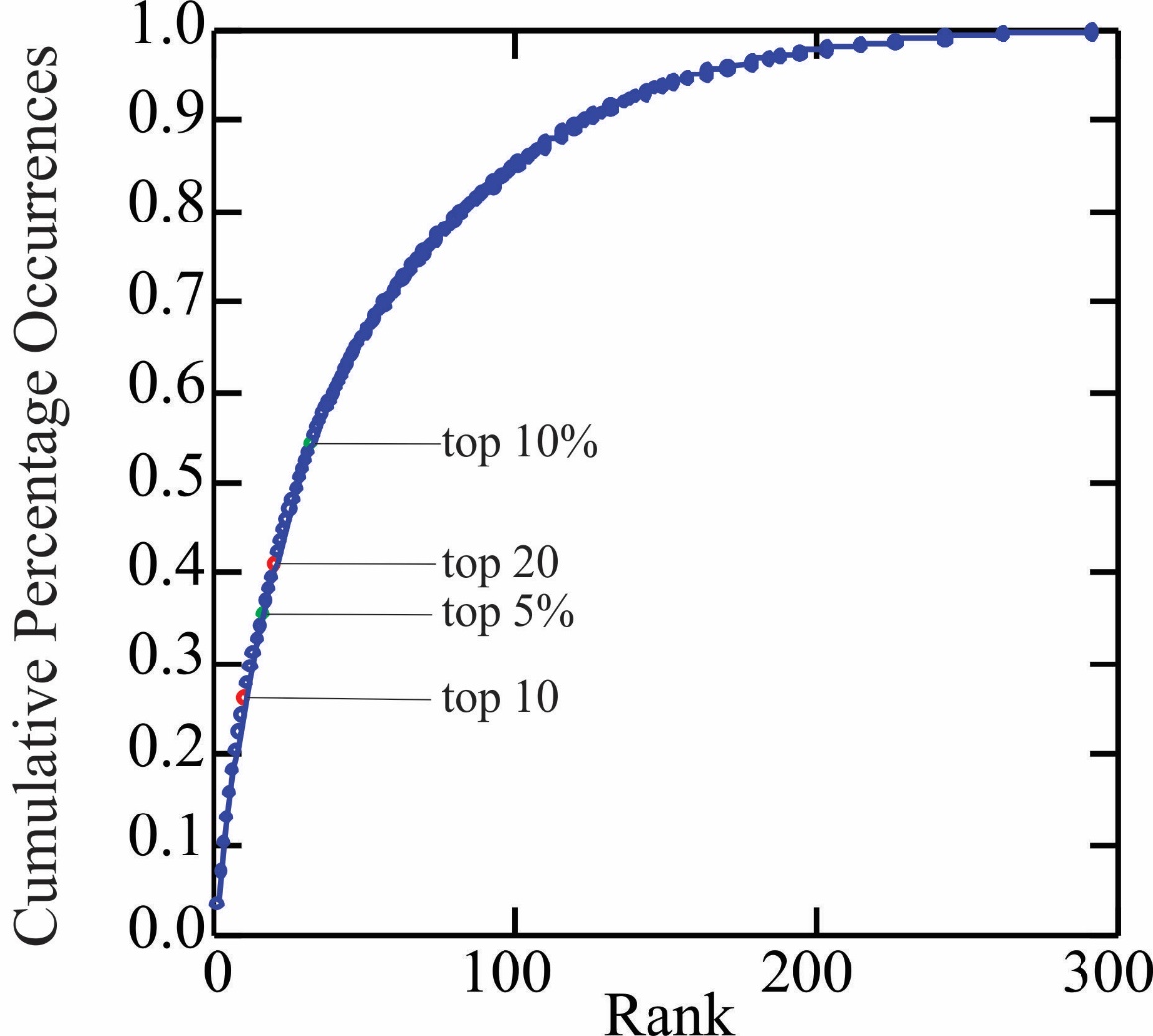 FIGURE 2. Holdovers within “top 20” or “top 10” over time. Values are numbers of most common genera on that  list from one bin that are found in the next. Zero is complete turnover on the list (Supplementary Tables 1, 2). A, Top 20 (top 21 in case of ties) for all taxa merged. B, Top 10 for trilobites, brachiopods, cephalopods, and echinoids.C, Top 10 for gastropods, bivalves, and cephalopods. Only intervals with more than 50 genera are shown.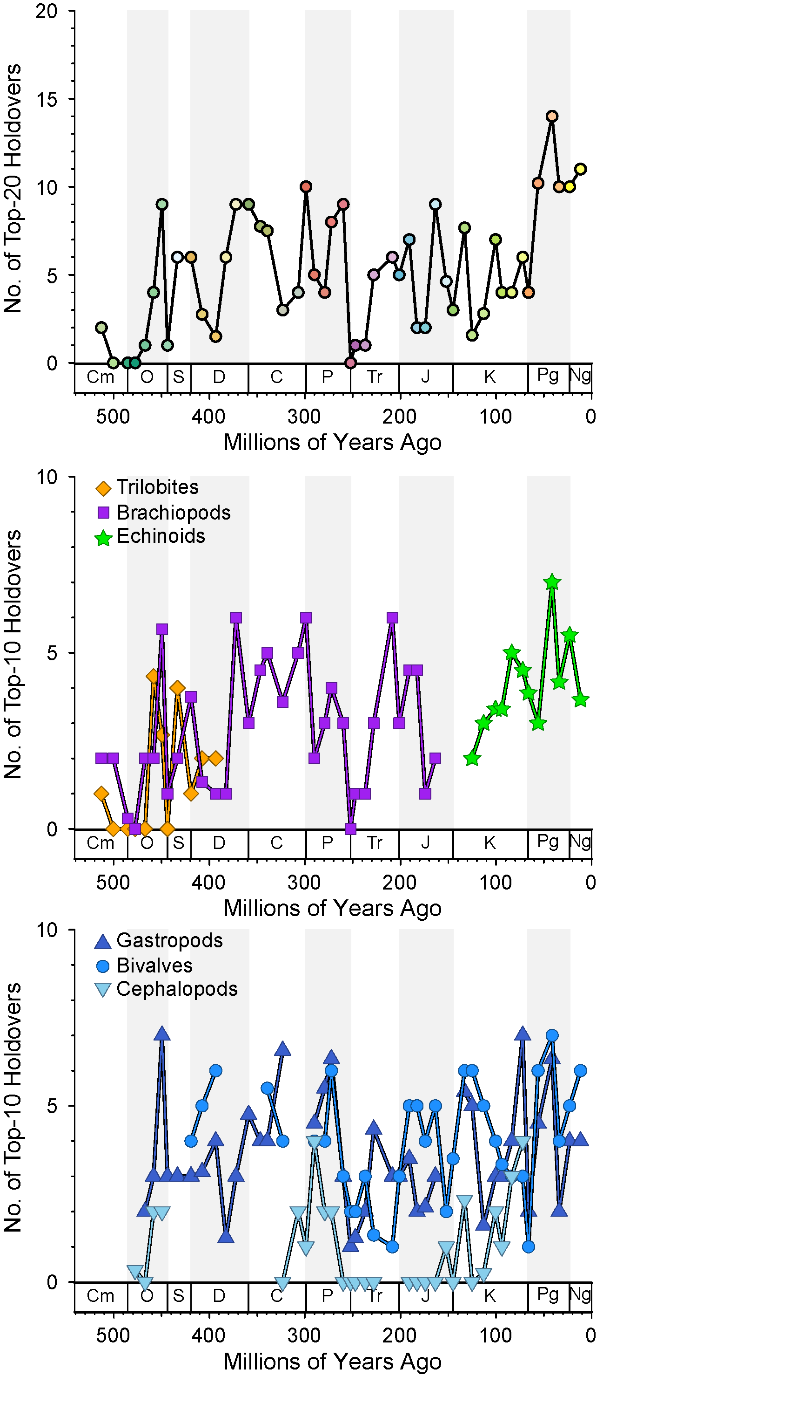 Figure 3. Bin-to-bin origination and extinction rates for dominant (purple) and nondominant (green) genera from the intervals noted. Dominant are always first, so compare left to right. These values take into account sampling in the prior interval based on the distribution of samples in the prior interval. The thick bars are 1-unit support, and the thin bars are 2-unit support. If the thick lines do not overlap, then the difference is significant. The column on the left is for using top 20 as a criterion for dominance; the column on the left is for top 5% as the criterion.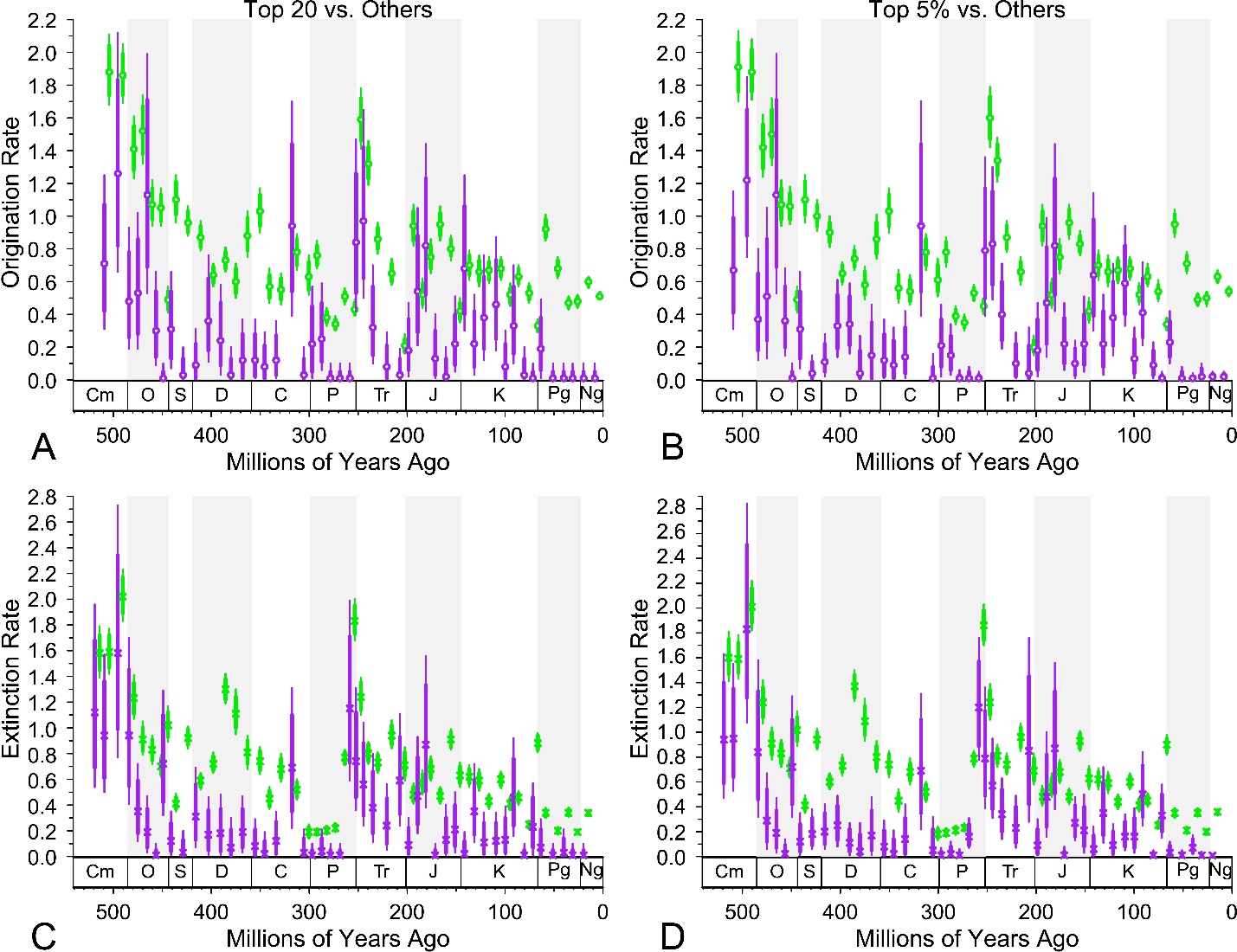 Figure 4 Dominance patterns over time for the genera that rank in the top 20 in a Paleobiology Database bin at some point (gray spindles) compared with all other genera (white spindles). Results are shown for all extinct genera that last for between 3 and 11 bins. Ordinate is the distribution of the proportion of maximum occurrences in the interval, a measure of relative importance (see text). The values for the common genera show little change over time; those of the dominant genera show a pattern of waxing and waning, but rarely are common at first or last appearance.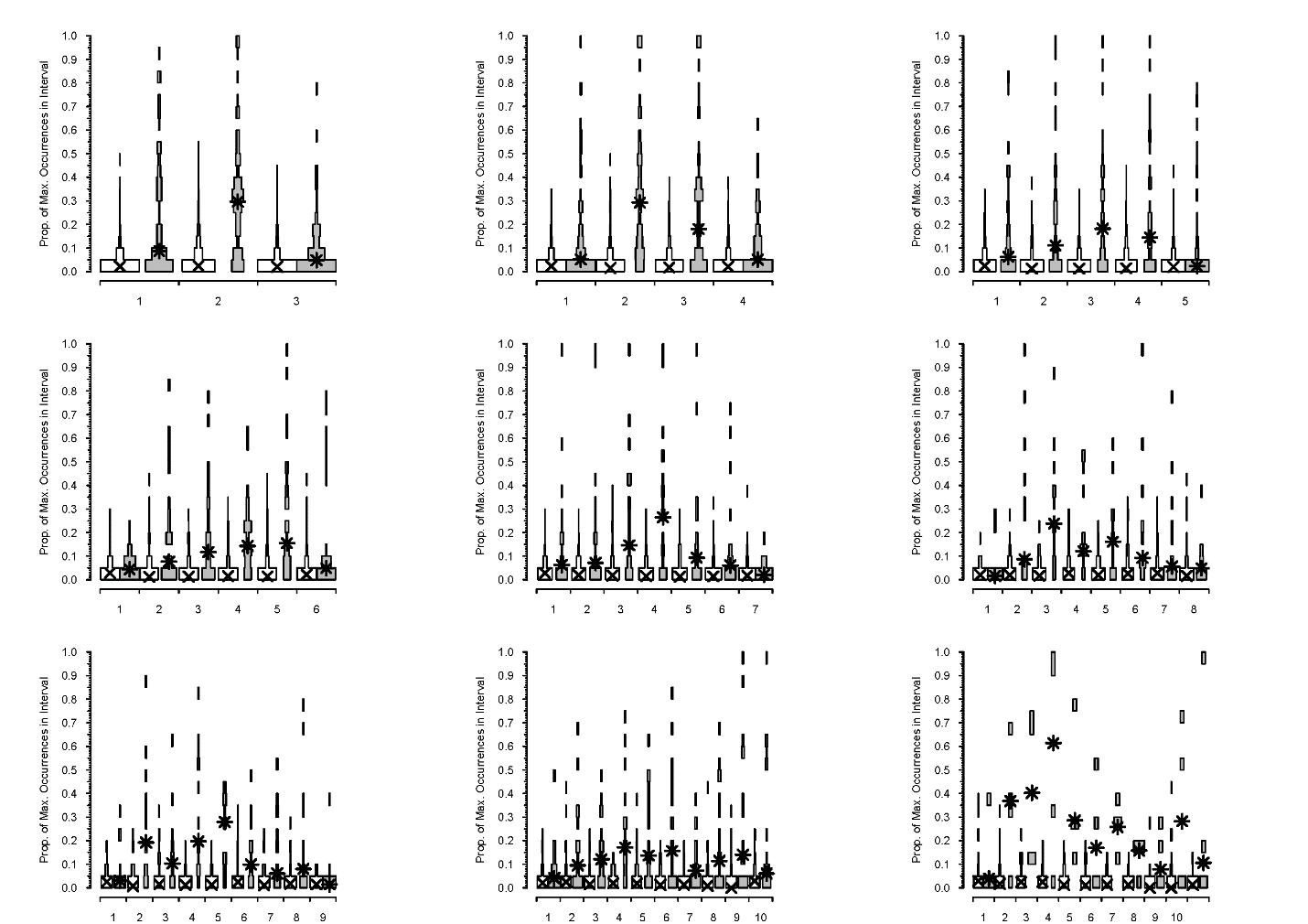 Figure 5. Centers of gravity (CG) for extinct dominant genera (grey) and the remainder (white) having ranges of three to eleven PaleoDB bins. * are median values for dominant genera; X are medians for the remainder. For both dominant and non-dominant genera, the CG’s are in the middle of the range (CG ≈ 0.5). 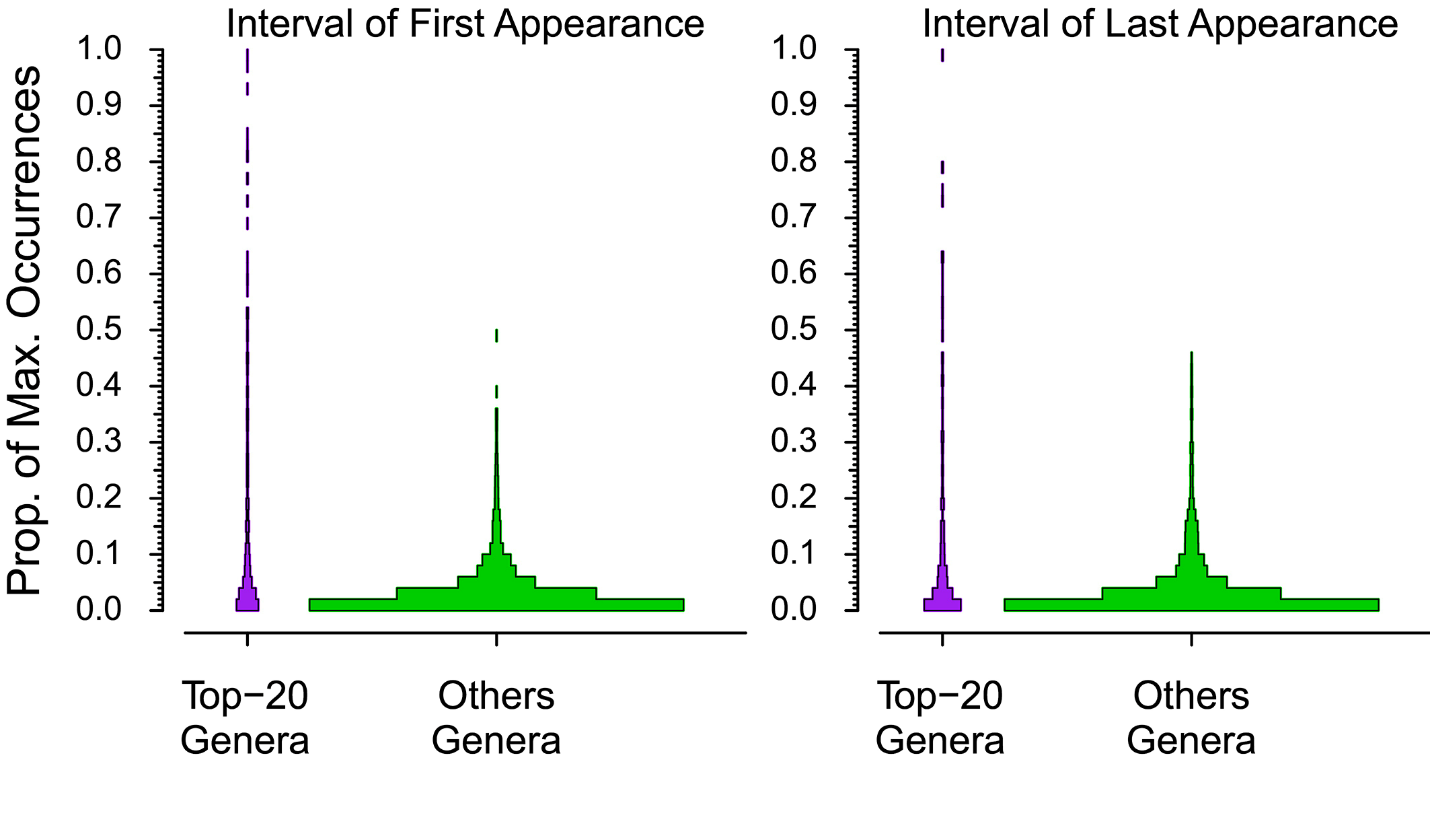 Table 1. Effect of different cut-offs between dominant (“common”) and non-dominant taxa in the Paleobiology Database. Data are number of occurrences per genus for brachiopods in the Ordovician 5 (Late Ordovician) and Permian 3 (Guadalupian) bins and bivalves in the Cenozoic 5 (Miocene: Aquitanian – Serravallian) bin. Cutoffs are: 10 most common genera (top 10); 20 most common genera (top 20); and top 5%, 10% and 20% of all genera. Values are the cumulative percentages of all occurrences at those cutoffs (see Fig. 1). Data downloaded on January 22, 2018.Table 2. Minimum, maximum median and average of “Top 10” and “Top 20” holdovers over time within each of the six target groups. Gastropods, echinoids and bivalves show high numbers of holdovers from prior list of high ranks relative to other taxa.Table 3. Cross-correlations at zero lag among the top 10 holdover series (Fig. 2) for the six target classes. Data in Supplementary Table 1. Lower left: Spearman rank correlation coefficient using pairwise deletion. Number of pairs in parentheses. Upper right: Pearson product moment correlations, p-values in parentheses. Values below standard 5% cutoff in bold and are not corrected for multiple comparisons or autocorrelation. Table 4: Counts and summed ranks for each class. Counts are the total number of times a genus ranks in the top 10 in a bin; summed ranks are the sum per genus of 10 = rank #1 in the bin to 1 for rank #10 in the bin over all bins in which the genus occurs. Higher mean values for both metrics represent greater persistence at higher rank for the genera in the class; e.g. lower turnover at the top ranks. Taxa with tied rankings are given the average ranking (e.g., 2.5 for two tied for second), allowing for non-integer ranks.Cumulative Proportion OccurrencesCumulative Proportion OccurrencesCumulative Proportion OccurrencesBrachiopods - Ordovician 5Brachiopods - Permian 3Bivalves - Cenozoic 5top 100.1920.2620.211top 200.2590.4100.299top 5%0.2370.3560.372top 10%0.3010.5350.566top 20%0.3580.7240.743Genera312311594Occurrences60621331614683BivalvesBrachiopodsCephalopodsEchinoidsGastropodsTrilobitesTop 10 holdoversN of Cases413732144312Minimum100310Maximum775884Median531540.5Arithmetic Mean4.73.31.24.74.21.3Top 20 holdoversN of Cases413732144312Minimum310320Maximum191512182010Median11911093Arithmetic Mean10.67.73.110.69.03.5BivalvesBrachiopodsCephalopodsEchinoidsGastropodsTrilobitesBivalves0.350(0.054)0.499(0.006)-0.590 (0.026)0.245(0.123)0.60 (0.208)Brachiopods0.336 (41)  0.361 (0.042)-0.824 (0.044)0.334 (0.058)0.606 (0.037)Cephalopods0.499 (31)  0.391(32)-0.911 (0.089)0.218 (0.239)0.471 (0.200)Echinoids-0.489 (29)-0.840 (6)-0.894 (4)-0473 (0.088)xGastropods0.258 (14)0.343(33)0.252(31)-0.421 (14)0.506(0.201)Trilobites0.579(6)0.614 (12)0.327 (9)x.0.557 (8)CountSummed ranksSummed ranksGenera SumMeanSum               MeanBivalve220189382860.8179977.5818.1Echinoid10888897.5823.1198032728.1Gastropod272217764.5800.6216813715.6Brachiopod303216899.5715.877164714.5Trilobite15692390.5592.2252972.5678.2Cephalopod373220694591.7101069647.9